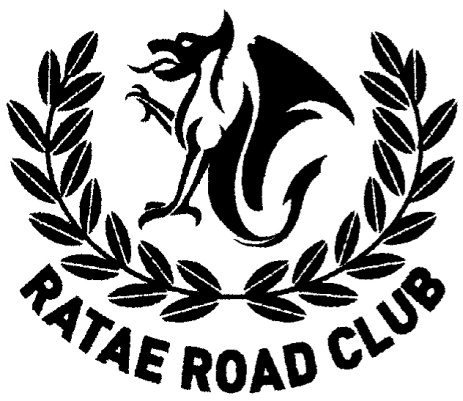 FOUNDED 1950RATAE ROAD CLUBOPEN 105th SEPTEMBER 2021A10/13 (SIX HILLS ) COURSESTART SHEETOrganiser: Peter J Kott 07767477347RATAE ROAD CLUBOpen 10 Time Trial A10/13 CourseSunday 5th September 2021 at 09:00Promoted for and on behalf of Cycling Time Trials under their Rules and Regulations, as per Regulation 27aEvent Secretary:		Peter J Kott				Telephone: 07767477347 Email: peterjkott@gmail.comTimekeeper:			Bill Stanley, Melton Olympic CCAssistant Timekeeper:	Norman Portess, Melton Olympic CCHeadquarters:			Thrussington Village Hall, Hoby Lane, Thrussington,				Leicestershire LE7 4TH (Parking available).The headquarters will be open from 08:00, where numbers and signing on will be available. Please return numbers and SIGN OUT after your ride in exchange for a free drink.  Other refreshments will be available. PLEASE, NO CLEATED CYCLING SHOES INSIDE THE HQ. Allow 10 minutes to the start. From the HQ, turn right out of Hoby Lane onto Seagrave Road and follow the road to the A46. TAKE GREAT CARE crossing over A46 to Park Hill Lane.Awards:		Fastest Man:			1st £20		2nd £15	3rd £10			Fastest Woman:		1st £20		2nd £15	3rd £10			Fastest Vet on Standard:	1st £20		2nd £15	3rd £10			Team of three:		£10 eachThere will not be a formal presentation after the event but results will be posted up on a board at the HQ as they come in. Prizes will be posted out to the riders in due course. One rider one prize, except team prize.Cycling Time Trials and the Event Organiser strongly advise riders competing in this event to wear a hard shell helmet that meets internationally accepted standards, and to display a rear light.Course:	START: Park Hill Road, level with Armco barrier, 70 yards from A46. Heading from Seagrave to A46 northbound. Take the slip road left at Durham Ox (signposted B676). Continue to T junction, left on B676, Melton Road and under A46 bridge. Straight on B676 Six Hills Road. Shoby crossroads, turn left onto B6006, Paddys Lane. Left turn onto slip road for A46 south, signposted Leicester A46. Join A46 and proceed south. FINISH: At minor lay by on A46, 1140 yards past Seagrave/Thrussington junction. Return to HQ by carrying onto next junction on A46 to Ratcliffe on the Wreake, then follow Thrussington/Ratcliffe Road to HQ in Thrussington. DO NOT ATTEMPT TO CROSS A46 AT FINISH IN ORDER TO RETURN TO THRUSSINGTON VIA SEAGRAVE ROAD.Have a safe and speedy ride.